MINISTÈRE DE L’ÉDUCATION NATIONALE, DE LA JEUNESSE ET DES SPORTS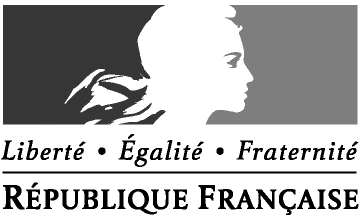 MINISTÈRE DE L’ENSEIGNEMENT SUPÉRIEUR, DE LA RECHERCHE ET DE L’INNOVATIONRendez-vous de carrière année scolaire 2021-2022 : compte-rendu (modèle 5B : enseignants sur des fonctions non enseignantes à titre principal ou conseillers principaux d’éducation)Prénom de l’agent :					Nom :Date de naissance :			Corps et grade :					Échelon :Établissement/organisme :Appréciation littérale de l’évaluateur sur la valeur professionnelle de l’agent(10 lignes maximum)Prénom et nom de l’évaluateur :Qualité :Date et signature (avec tampon si possible) :Observations de l’agent*(10 lignes maximum)*Cette partie doit obligatoirement être renseignée par l’agent (si pas d’observations particulières, inscrire « Pas d’observations »)Date et signature de l’agent :Cadre réservé au ministre de l’éducation nationale, de la jeunesse et des sportsAppréciation finale sur la valeur professionnelle de l’agent L’ensemble des éléments précédents est communiqué à l’agentNiveau d’expertiseÀ consoliderSatisfaisantTrès satisfaisantExcellentCompétences professionnelles et technicitéContribution à l’activité du serviceCapacités  relationnelles et aptitude à travailler en équipeAptitude à l’animation d’équipe, à l’animation de réseau et/ou à la conduite de projet (le cas échéant)À consolider SatisfaisantTrès satisfaisantExcellent